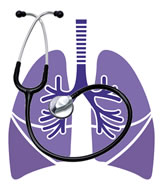 2019RESPIRATORY CARE TECHNOLOGY PROGRAMAPPROXIMATE COST FOR STUDENTSTUITION AND FEES Tuition and Registration Fall and Spring ($1600.00 x 4 + $75x 4) = $6700.00 Summer Tuition and Registration Fee ($125.00/sem.hr. x 3 + $75 x 1) = $450.00 Lab Fees ($40.00 x 4) = $160.00 Technology Fee ($50.00/sem. x 4) + ($30.00/sem. x 1) = $230.00 Insurance (Liability) ($15 x 5) = $75.00 Books (approximately) $1500.00 Health Professional Fees $1020.00 (This fee total covers costs incurred during entire program and includes cost of National Board for Respiratory Care credentialing examinations post-graduation.)________ $10,135.00 MISCELLANEOUS EXPENCES Uniforms, Lab Coats, Shoes $510.00 Hinds ID Badge FREE ($5.00 if lost) $0 Hinds Car Decal ($40.00 per year x 2) = $80.00 Health Screening Physical, lab work, (cost will vary) $200.00/yr. x 2 = $400.00 AHA CPR Course = $40; Book = $16Drug screens (included in Health Professional Fees) $0 Hepatitis B Series (3 shots) (cost will vary) $200.00 TB Skin Test ($25/yr. x 2) (cost will vary) (annual) = $50.00 Background Check $60.00 Mississippi State Board of Health Licensure Fee $50.00________ $ 1406.00 _________________________ GRAND TOTAL $11,541.00